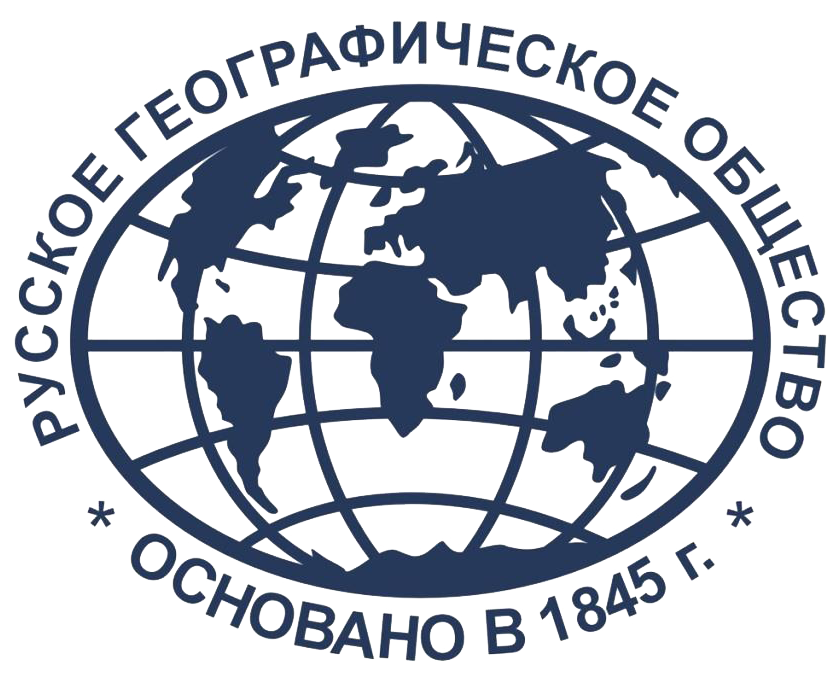 Региональная площадка проведения ежегодной международной просветительской акции «Географический диктант»ФГБОУ ВО «Амурский гуманитарно-педагогический государственный университет»14 ноября 2021 года в 12.00 часов (дистанционный формат)Предварительная регистрация участников Диктанта осуществляется до 8 ноября 2021 годаКонтактные данные Региональной площадки:телефон 8(4217) 24 44 41-6-3, geofak54@yandex.ru,г. Комсомольск-на-Амуре, ул. Кирова, д.17, корпус 2, аудитория 341